Gutschein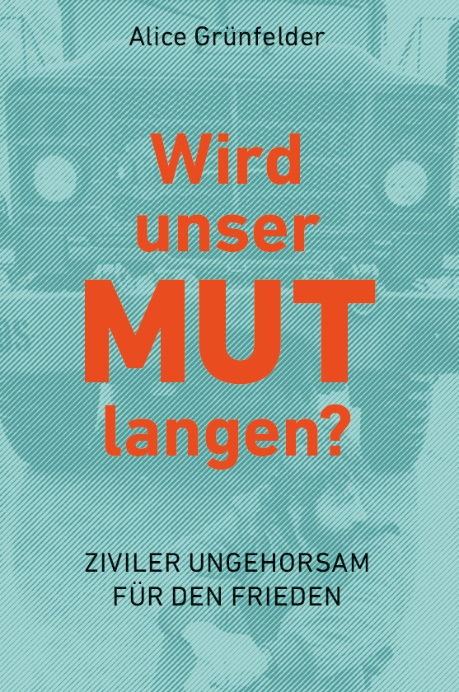 Ich habs nicht geschafft, das Buch rechtzeitig zu besorgen, das ist aber schon mal der Gutschein dafür; und das Buch kommt nach, ganz sicher und bestimmt!Feiere schön und genieße die Feiertage!. 